AGENDA ITEMS:Meet with AuditorsOther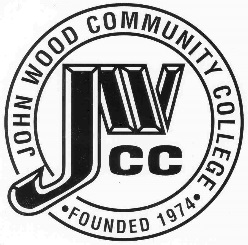                        Finance & Audit Committee AgendaMeeting Date:                                   09.19 23Meeting Time:                                   4:00 p.m.Meeting Location:                            C240